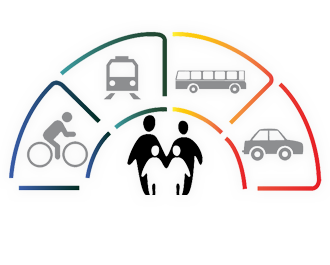 Press release5th Conference on Sustainable Urban Mobility (Virtual CSUM2020)17-19 June 2020Only a few more days are left for Virtual CSUM2020. The Conference will be attended by more than 300 participants from 25 countries between 17 and 19 June. A wide range of up-to-date topics on sustainable urban mobility are covered in the 113 papers to appear in the special and technical sessions. In addition, this year, 3 distinguished researchers will give keynote speeches on the emerging technologies and innovative applications and a three-hour training course will be offered to researchers and participants.For more information please visit: http://www.csum.civ.uth.gr/Virtual CSUM2020, CONFERENCE SECRETARIAT
University of Thessaly, Department of Civil Engineering
Traffic, Transportation and Logistics Laboratory - TTLog
Pedion Areos, GR-38334
Volos, Greece
E-mail: infocsum@civ.uth.gr
Conference website http://csum.civ.uth.gr/